Муниципальное дошкольное образовательное учреждение «Детский сад № 192»Мастер-класс для воспитателей  «Использование сенсорных коробок в работе с детьми раннего возраста»Подготовили и провели: старший воспитатель Кокорева Д.В.воспитатель Грушина А.А.октябрь 2020 г.Цель: познакомить коллег с возможностями использования сенсорных коробок в работе с детьми.Материалы и оборудование: пластиковые контейнеры 4 шт, кинетический песок, искусственный газон, фигурки диких животных, мячики суджок, крашеный рис (зеленый) 2 кг, мелкие пластиковые яблоки (красные, желтые, зеленые), стаканчики (красный, желтый, зеленый), ложки, пинцеты, ситечки, совочки, сачки, кукурузная каша 2 кг, гидрогрунт синего цвета, ведерко, магнитная рыбалка, мелкие предметы основных цветов, игрушечные медведь, лиса, заяц, колобок.Процесс познания маленького человека отличается от процесса познания взрослого. Взрослые познают мир умом, маленькие дети – эмоциями и чувствами. Познание окружающего мира начинается именно с ощущений и восприятия. Сенсорное восприятие направлено на то, чтобы научить детей полно и точно воспринимать предметы, их разнообразные свойства и отношения. На этапе раннего детства ознакомление со свойствами предметов играет определяющую роль.Ранний возраст — период активного экспериментирования ребёнка с предметным миром. Вещи, игрушки, животные, растения, вода, песок и многое другое, окружающее малыша, вызывает исследовательский интерес.Важно создать условия для накопления ребёнком двигательного и практического опыта, развития навыков ручной умелости. Чем шире круг операций, которыми овладевают дети, тем лучше и многосторонней развита координация движения рук, тем проще ребенку овладевать новыми видами деятельности.Сенсорное развитие у детей раннего возраста в соответствии с требованиями ФГОС ДО осуществляется в интеграции образовательных областей: социально-коммуникативное развитие, познавательное развитие, речевое развитие, художественно-эстетическое развитие, физическое развитие.Чтобы выполнить эти требования и решить наиболее важные задачи развития детей раннего возраста в своей работе я использую сенсорные коробки.Слово «сенсорный» происходит от латинского слова «sensus» -«чувство», «ощущение», «восприятие», «способность ощущения».Сенсорная коробка – это коробка с сухим или жидким наполнителем и другими игровыми элементами на ваш выбор.Сенсорные коробки имеют ряд преимуществ, которые позволяют их широко использовать. Итак, сенсорные коробки:занимают немного времени на подготовку;компактны;доступны;предоставляют множество возможностей для обучения;являются отличным дополнением к тематическим занятиям;сможет сделать любой педагог и мама.Ведущий мастер класса хочется продемонстрировать вам возможности использования сенсорной коробки, ее многофункциональность, практичность, доступность.Один из любимых сказочных персонажей моих воспитанников – Колобок.Он-то и будет нашим гостем.Приглашаю фокус группу из двух педагогов занять места за столом. Как известно, колобок очень любознателен и ему не сидится на месте. Вот и сегодня он решил оправиться в путешествие. Катится колобок, катится и попадает в лес.«Я веселый колобок,У меня румяный бок.По тропинке покатилсяВ вашей сказке очутился».СЕНСОРНАЯ КОРОБКА «ЛЕС». В центре коробки находится кинетический песок, по краям искусственный газон, фигурки диких животных, орешки, шишки, миниатюрные деревья.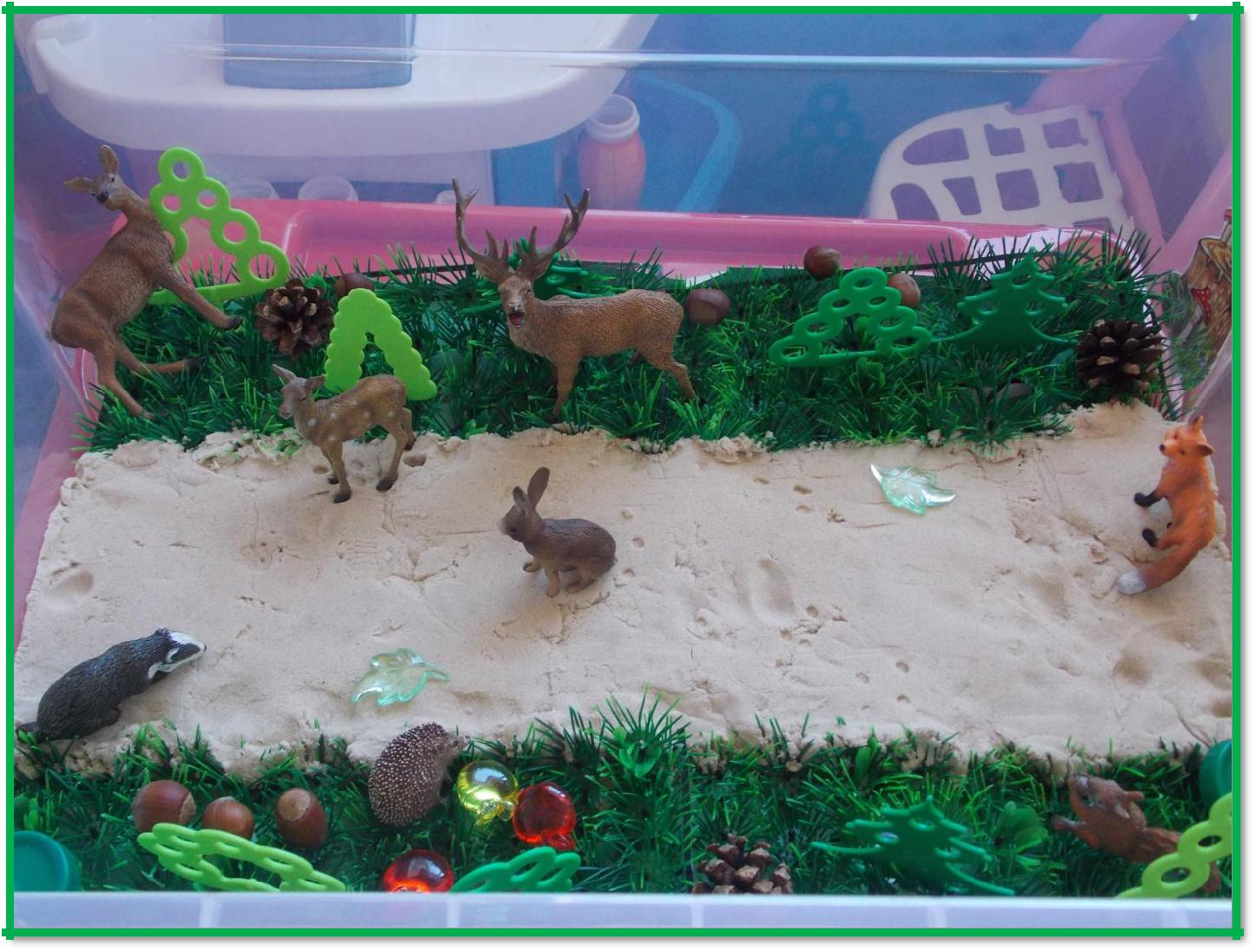 Здесь ему повстречался ежик.Ежик: «Здравствуй, колобок. Поиграй со мной».Игровой массаж с мячиками суджок:Ежик выбился из сил -Ягоды грибы носилКатаем мячик между ладонямиМы помнем ему бока,нужно их размять слегка. Мы погладим им ладошки, Пощекочем свои ножки. Еж в лесочек убежал.Сжимаем мячик поочередно двумя рукамиКатаем по ладошкамКатаем по ногамКатим в коробку«До свидания» - нам сказал. Катим мяч ладонью по песку. Оставляем следы на песке.Покатился колобок дальше. Спасибо. Проходите на свои места. Приглашаю фокус группу из 3 педагогов занять места за столом.Катиться колобок дальше. А навстречу ему – заяц.СЕНСОРНАЯ КОРОБКА «ЯБЛОКИ». Контейнер с зеленым рисом, в котором спрятаны мелкие пластиковые яблоки желтого, красного, зеленого цветов.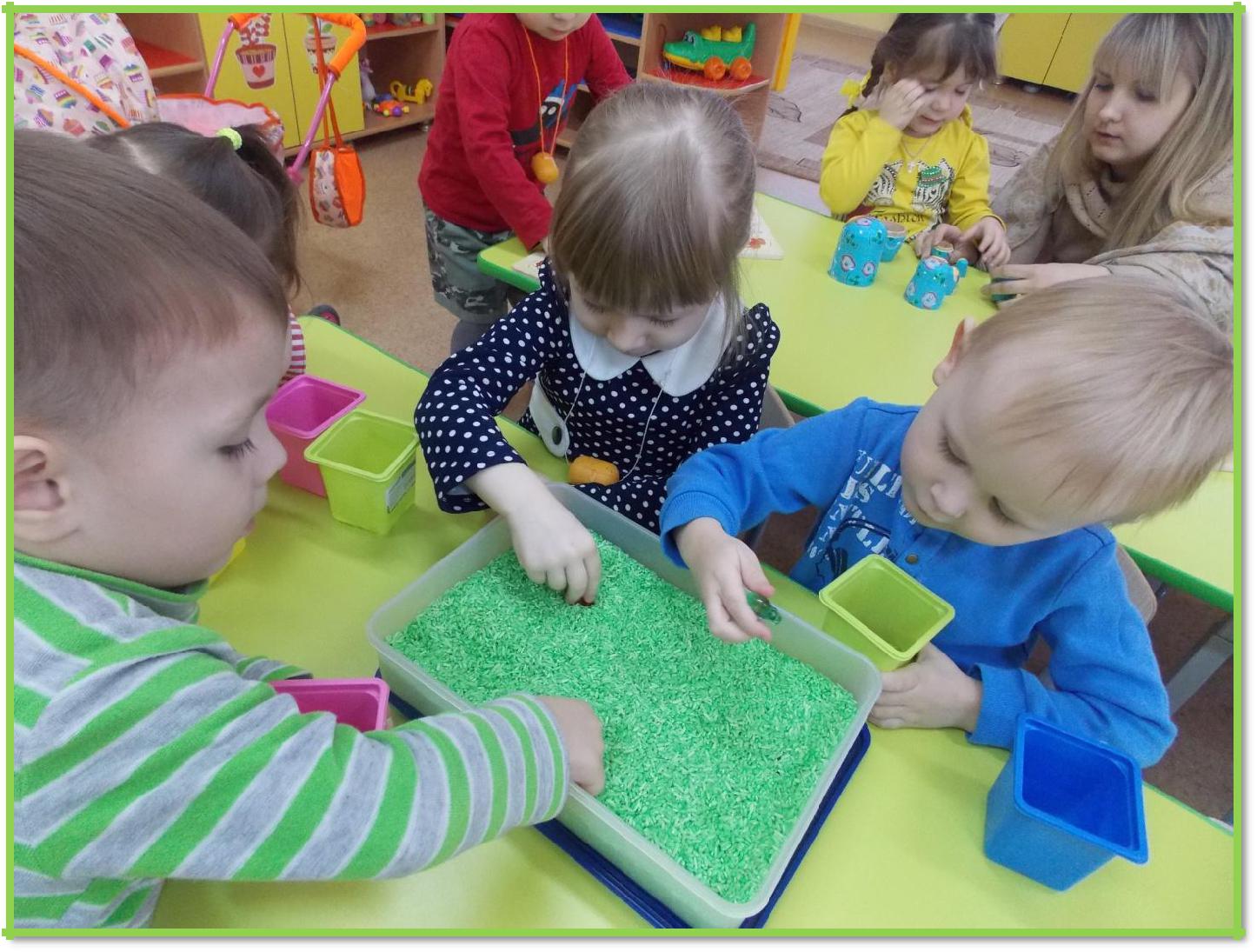 Колобок: «Здравствуй, Зайчик!»Зайчик: «Здравствуйте. Вы очень вовремя!Колобок, мне помогиЯблоки перебери».Ведущий мастер класса: «Коллеги, вам необходимо придумать, каким способом можно найти и достать яблоки для зайки? (руками, ложкой, пинцетом, сачком и т.п.)». Необходимо достать все яблоки и разложить их по стаканчикам соответствующих цветов. Зайчик: «Спасибо, друзья, за помощь! До свидания».Спасибо коллеги, занимайте свои места. Приглашаю фокус группу из одного педагога. Воспитатель: «А наш колобок покатился. И повстречался ему Медведь»СЕНСОРНАЯ КОРОБКА «АКВАГРУНТ». Контейнер с гидрогелем синего цвета, рыбками с магнитами, ракушками и камушками.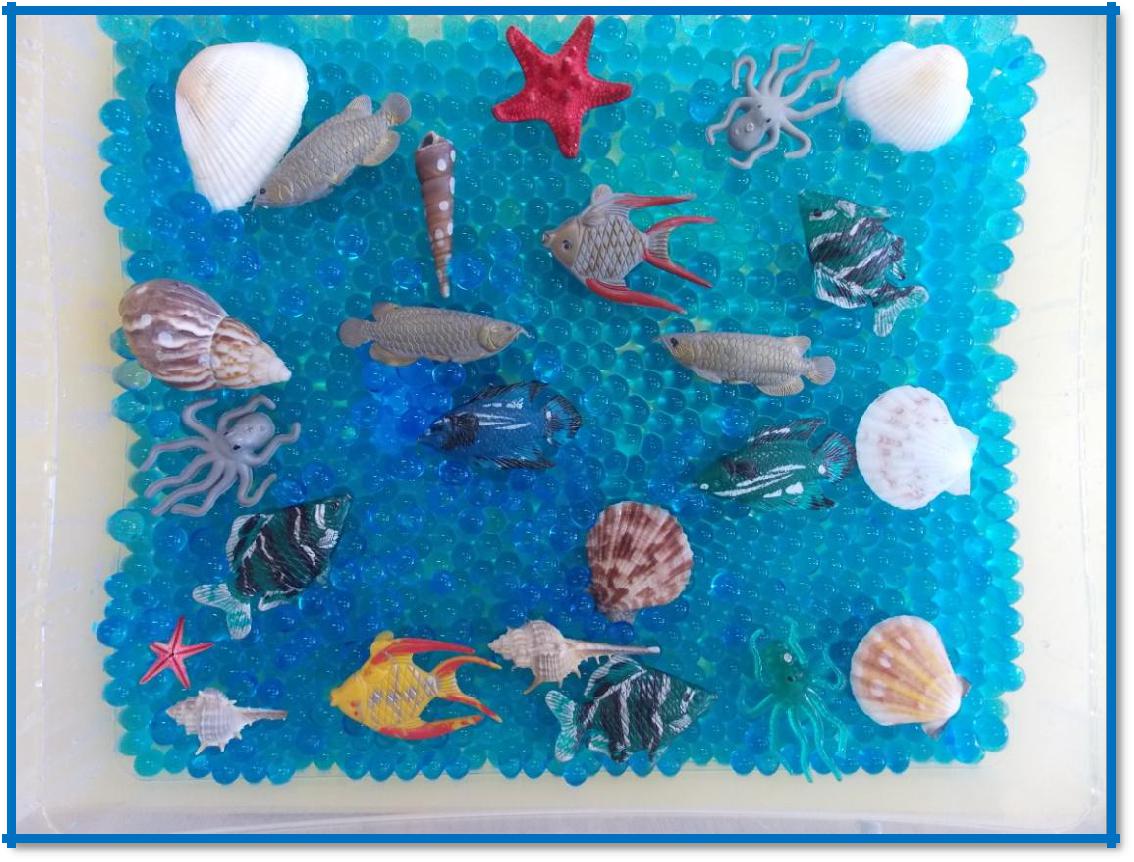 Колобок: «Здравствуй, Мишка! А ты меня не съешь?»Медведь: «Нет, колобочек.Я пришел сюда к пруду,А поймать рыбу не могу!»Ведущий мастер класса: «Опытный воспитатель найдет способ наловить рыбки для мишки косолапого. Подумайте, что будем использовать?». Ответ (Используем магнитные удочки и сачки.)Пойманную рыбку складываем в ведерко. «Спасибо за помощь, отправляемся дальше».Спасибо коллега, занимайте свое место. Приглашаю фокус группу из 3 педагогов занять места за столом.СЕНСОРНАЯ КОРОБКА «ЖЕЛТАЯ СТРАНА». Контейнер с кукурузной крупой.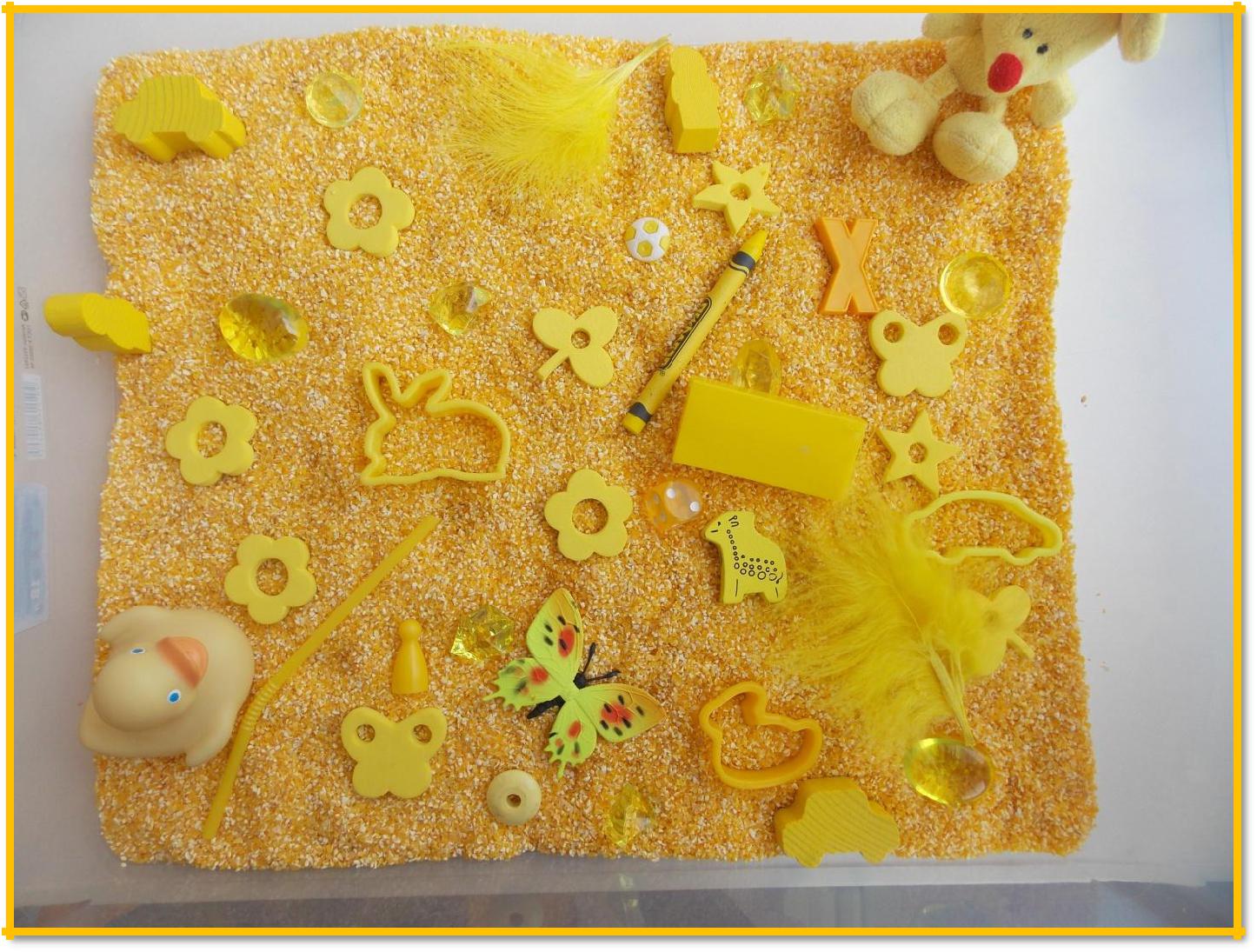 Ведущий мастер класса: «Повстречалась нам лиса».Лиса: «Здравствуй, колобок. Здравствуйте, друзья!В желтую сказку отправимся с вами.За приключениями и чудесами».Ведущий мастер класса «Уважаемые коллеги, вы будете волшебниками. И вместе с лисой создадите страну желтого цвета! Вы можете выбрать любые предметы, для создания вашей страны». (Участникам предлагается из мелких предметов основных цветов выбрать только желтые и создать «композицию» в сенсорной коробке.)работаю с данным пособием несколько месяцев. И уже увидела ряд преимуществ использования сенсорных коробок. А какие возможности исильные стороны данного пособия отметили для себя вы, уважаемые коллеги?Сенсорная коробка идеальное пособие для развития мелкой моторики детей и формирования сенсорных эталонов.В работе с сенсорными коробками я придерживаюсь основных принципов: системность, комплексность, последовательность и систематичность, доступность, индивидуальный подход.Как вы успели заметить, к любому тематическому занятию можно создать сенсорную коробку. Организовать целое занятие на ее основе или использовать как одно из пособий.Чем полезна сенсорная коробкаРазвивает мелкую моторику, тактильные ощущения, творческое и пространственное мышление;Способствует развитию речи, обогащению активного и пассивного словаря;Способствует формированию элементарных математических представлений и сенсорных эталонов;Снимает эмоциональное напряжение;Развивает коммуникативные навыки;Обеспечивает бесконечные возможности для творческой игры:дети могут играть с предметами так, как считают нужным.сенсорной коробки нет возрастных ограничений. Как и нет ограничений в идеях ее использования. Уважаемые коллеги, сейчас я хочу узнать ваше мнение о мастер-классе, который мы вам представили. Я предлагаю это сделать с помощью телеграммы. (Рефлексия телеграмма.) закончите предложение: На мастер классе я ……..; Самым интересным для меня сегодня было…….; В своей дальнейшей работе я ………; Я пожелал бы ведущему мастер-класса.